О внесении изменений в постановление администрации муниципального образования Соль-Илецкий городской округ от 20.03.2020 № 517-п «О мерах по противодействию распространению на территории муниципального образования Соль-Илецкий городской округ новой коронавирусной инфекции (COVID-19)»В соответствии с указом Губернатора Оренбургской области от 17.03.2020 № 112-ук «О мерах по противодействию распространению в Оренбургской области новой коронавирусной инфекции (2019-nCoV)» постановляю:1. Внести следующие изменения в постановление администрации муниципального образования Соль-Илецкий городской округ Оренбургской области от 20.03.2020 № 517-п «О мерах по противодействию распространению на территории муниципального образования Соль-Илецкий городской округ новой коронавирусной инфекции (COVID-19):1.1. В пункте 2 постановления:в абзаце первом слова «по 9 ноября 2021 года» заменить словами «по 23 ноября 2021 года»;абзацы пятый и шестой признать утратившими силу;дополнить новыми абзацами седьмым, восьмым следующего содержания:«Возобновить с 8 ноября 2021 года деятельность объектов общественного питания, оказывающих услуги общественного питания с использованием различными хозяйствующими субъектами общего зала обслуживания (фуд-кортов) и посещение детских развлекательных центров (игровых комнат), расположенных в помещениях.Посещение детских развлекательных центров (игровых комнат), расположенных в помещениях, допускается при условии нахождения в них посетителей из расчета 1 человек на площади 4 кв. метра с учетом соблюдения дистанции между посетителями в 1,5 метра.»;в абзаце седьмом слова «Если иное не предусмотрено настоящим, по 9 ноября 2021 года» заменить словами «По 23 ноября 2021 года».1.2. Абзац первый пункта 3 постановления изложить в новой редакции:«3. Всем хозяйствующим субъектам (включая собственников, арендодателей (субарендодателей) и арендаторов (субарендаторов), осуществляющим деятельность по реализации товаров, оказанию услуг, в том числе услуг по перевозке пассажиров и багажа, обеспечить:».1.3. Пункт 41 признать утратившим силу.1.4. В пункте 9 постановления:абзац шестой подпункта 9.8 изложить в новой редакции:«допуск в образовательные организации обучающихся и работников указанных образовательных организаций, прибывших на территорию Соль-Илецкого городского округа из иностранных государств при наличии отрицательного результата лабораторного исследования на COVID-19 методом ПЦР, полученного не более чем за 3 дня до дня выхода на работу либо начала обучения. При отсутствии результатов лабораторного исследования на COVID-19 методом ПЦР не допускать указанных лиц в образовательные организации в течение 14 дней со дня их прибытия на территорию Соль-Илецкого городского округа, если иное не предусмотрено настоящим постановлением.При выходе во второй четверти 2021/2022 учебного года на очную форму обучения допуск в образовательные организации обучающихся и работников указанных образовательных организаций, прибывших на территорию Соль-Илецкого городского округа  при наличии отрицательного результата лабораторного исследования на COVID-19 методом ПЦР, полученного не более чем за 3 дня до дня выхода на работу либо начала обучения. При отсутствии результатов лабораторного исследования на COVID-19 методом ПЦР не допускать указанных лиц в образовательные организации в течение 7 дней со дня их прибытия на территорию Соль-Илецкого городского округа.».2. Контроль за исполнением настоящего постановления оставляю за собой.3. Постановление вступает в силу после его подписания и подлежит официальному опубликованию.Глава муниципального образования Соль-Илецкий городской округ                                               А.А. КузьминРазослано: в прокуратуру Соль-Илецкого района, организационный отдел, структурным подразделениям администрации округа, заинтересованным организациям и учреждениям, в дело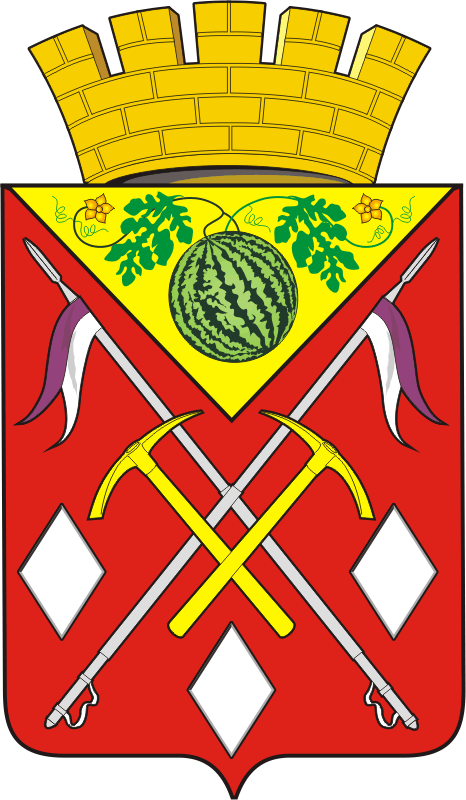 АДМИНИСТРАЦИЯМУНИЦИПАЛЬНОГООБРАЗОВАНИЯСОЛЬ-ИЛЕЦКИЙГОРОДСКОЙ ОКРУГОРЕНБУРГСКОЙ ОБЛАСТИПОСТАНОВЛЕНИЕ08.11.2021 №  2366-п